LABORATORIO: Fiore e di infiorescenze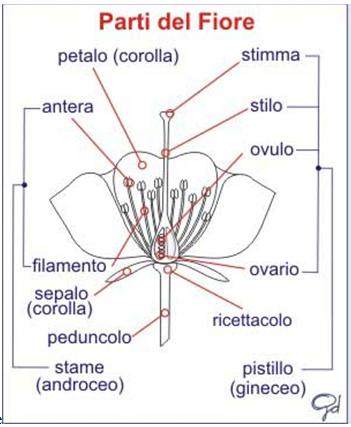 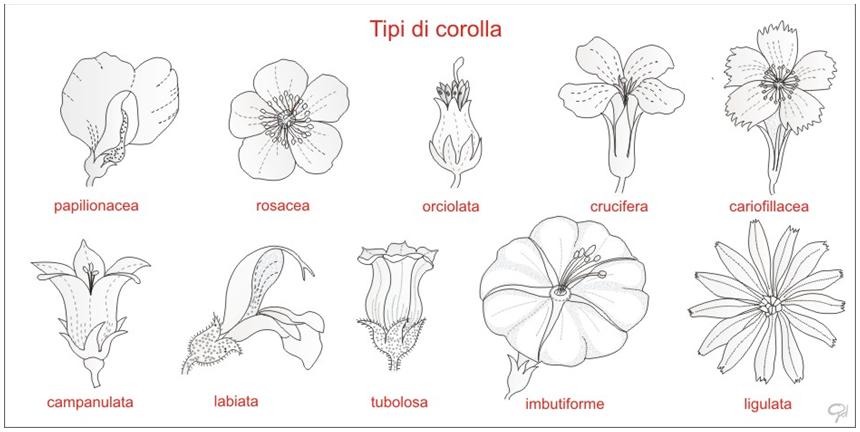 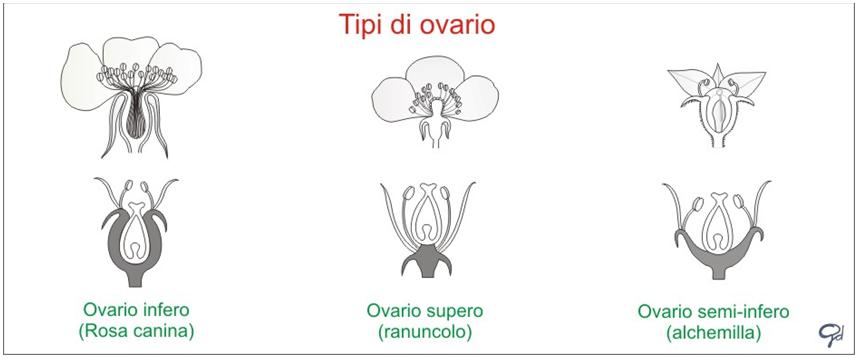 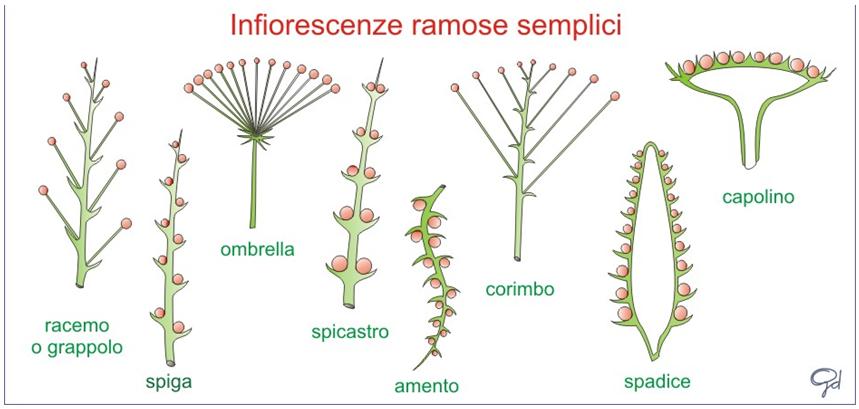 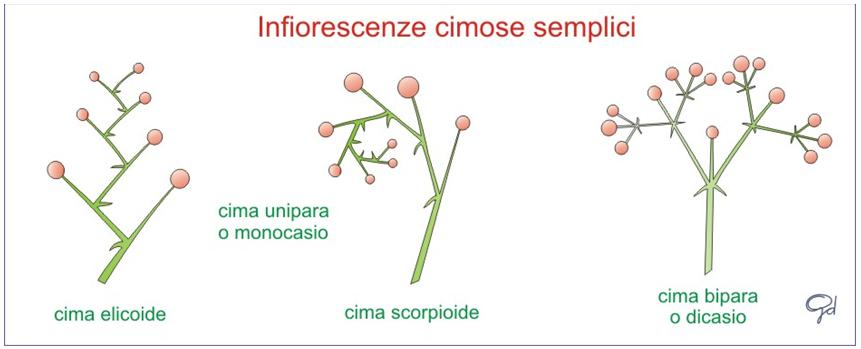 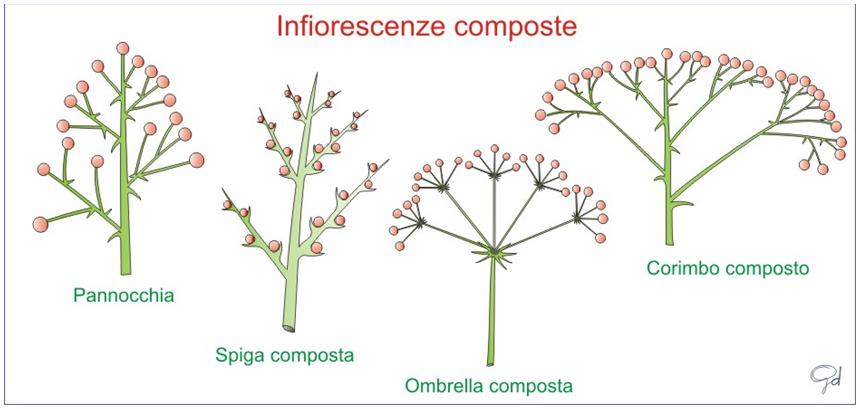 